«500 лучших образовательных организаций страны-2021»По приглашению Центра непрерывного образования и инноваций  города Санкт-Петербурга,   педагогический коллектив ГКОУ «Специальная (коррекционная) общеобразовательная школа-интернат № 1» принял участие во Всероссийском конкурсе «500 лучших образовательных организаций страны-2021» в  номинации «Лидер в организации воспитательной работы и внеурочной деятельности - 2021» (в рамках мероприятий III Всероссийского педагогического съезда «Моя страна).	Организация награждена Дипломом Лауреата  Всероссийского конкурса и  медалью  «500 лучших образовательных организаций страны-2021». 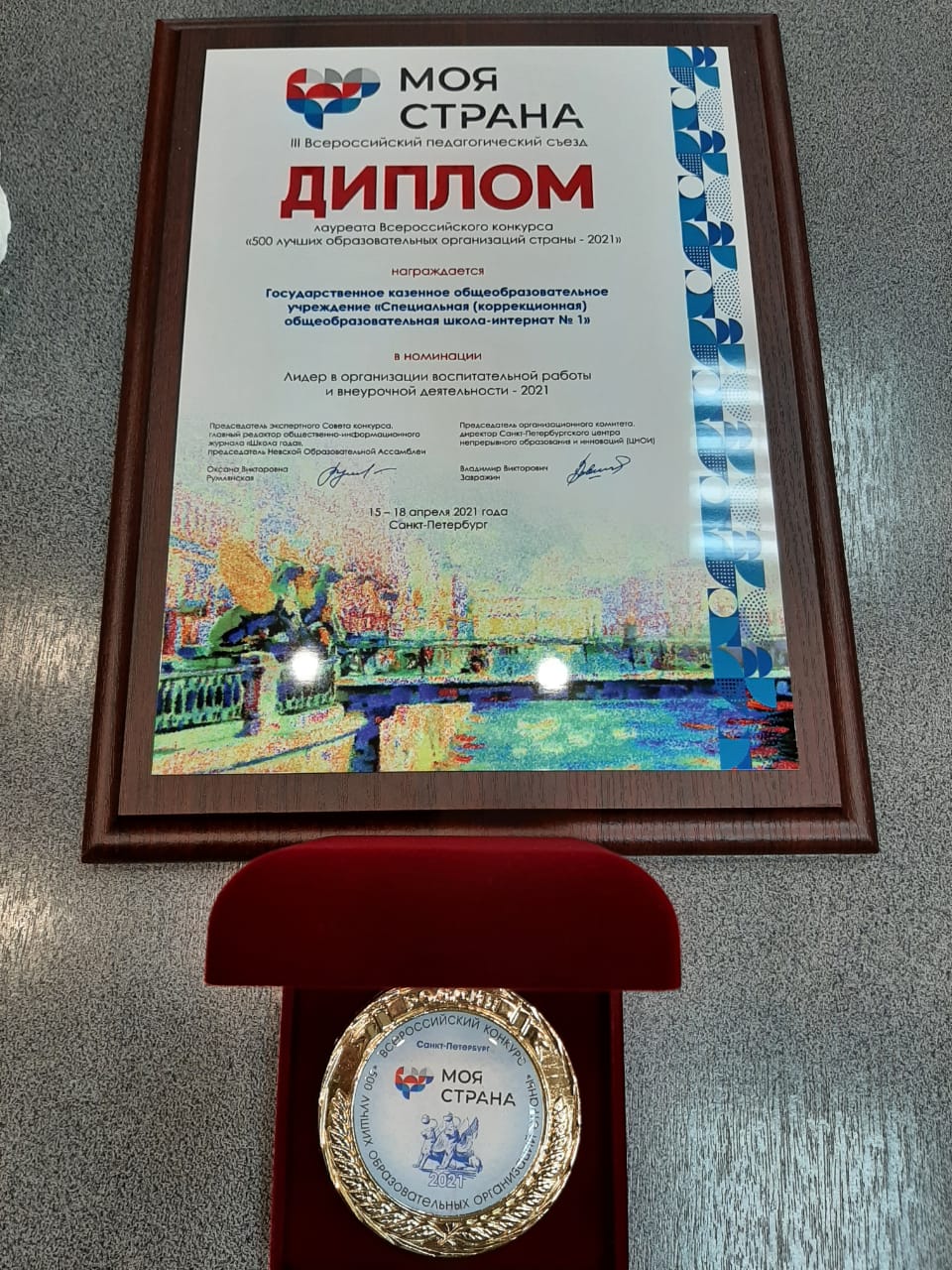 